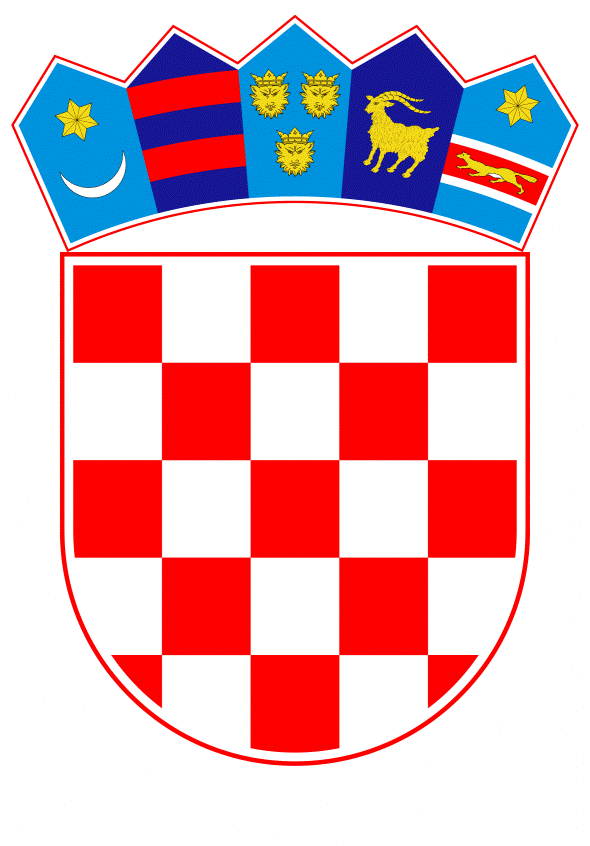 VLADA REPUBLIKE HRVATSKE								             Zagreb, 12. listopada 2023.__________________________________________________________________________Predlagatelj:	 Ministarstvo pravosuđa i uprave__________________________________________________________________________Predmet: 	Nacrt prijedloga zakona o izmjeni Zakona o izbornim jedinicama za izbor zastupnika u Hrvatski sabor, s Nacrtom konačnog prijedloga zakona____________________________________________________________________________________________________________________________________________________________________Banski dvori | Trg Sv. Marka 2 | 10000 Zagreb | tel. 01 4569 222 | vlada.gov.hrVLADA REPUBLIKE HRVATSKEPRIJEDLOG ZAKONA O IZMJENI ZAKONA O IZBORNIM JEDINICAMA ZA IZBOR ZASTUPNIKA U HRVATSKI SABOR, S KONAČNIM PRIJEDLOGOM ZAKONAZagreb, listopad 2023. PRIJEDLOG ZAKONA O IZMJENI ZAKONA O IZBORNIM JEDINICAMA ZA IZBOR ZASTUPNIKA U HRVATSKI SABORI. 	USTAVNA OSNOVA ZA DONOŠENJE ZAKONAUstavna osnova za donošenje ovoga Zakona sadržana je u odredbi članka 2. stavka 4. podstavka 1., a u vezi s člankom 90. stavkom 1. Ustava Republike Hrvatske („Narodne novine“, br. 85/10. - pročišćeni tekst i 5/14. - Odluka Ustavnog suda Republike Hrvatske; u daljnjem tekstu: Ustav).II. 	OCJENA STANJA I OSNOVNA PITANJA KOJA SE TREBAJU UREDITI ZAKONOM TE POSLJEDICE KOJE ĆE DONOŠENJEM ZAKONA PROISTEĆIPredlaganjem ovoga Zakona otklanjaju se formalnopravni nedostatci vezano za stupanje na snagu Zakona o izbornim jedinicama za izbor zastupnika u Hrvatski sabor nastali kao posljedica presedanskog postupka Predsjednika Republike Hrvatske koji nije potpisao odluku o proglašenju predmetnog Zakona u roku koji bi omogućio njegovo stupanje na snagu onako kako je predvidio Hrvatski sabor, a sukladno odluci Ustavnog suda Republike Hrvatske prema kojoj je prethodni Zakon prestao važiti s danom 1. listopada 2023.Hrvatski sabor donio je Zakon o izbornim jedinicama za izbor zastupnika u Hrvatski sabor (u daljnjem tekstu: Zakon) dana 28. rujna 2023., a koji je objavljen u „Narodnim novinama“ broj 114/23., od 4. listopada 2023. U članku 18. predmetnoga Zakona utvrđeno je da će Zakon stupiti na snagu dana 1. listopada 2023., u skladu s Odlukom Ustavnog suda Republike Hrvatske, broj U-I-4089/2020, U-I-3864/2022 i U-I-7166/2022 od 7. veljače 2023. („Narodne novine“, broj 24/23.). Člankom 90. Ustava propisano je da se prije nego što stupe na snagu zakoni i drugi propisi državnih tijela objavljuju u „Narodnim novinama“, službenom listu Republike Hrvatske. Predsjednik Republike Hrvatske proglasio je Zakon Odlukom o proglašenju Zakona o izbornim jedinicama za izbor zastupnika u Hrvatski sabor od 3. listopada 2023.  S obzirom da je Zakon proglašen i objavljen u „Narodnim novinama“ nakon dana stupanja na snagu utvrđenog samim Zakonom, potrebno je donijeti zakon kojim će se ispuniti formalnopravne pretpostavke za njegovo stupanje na snagu sukladno članku 90. stavku 1.  Ustava. Zakon o izbornim jedinicama za izbor zastupnika u Hrvatski sabor, u svom sadržajnom obliku, bio je objavljen u postupku savjetovanja s javnošću od 25. svibnja do 24. lipnja 2023. te je time ispunjena obveza iz članka 11. Zakona o pravu na pristup informacijama („Narodne novine“, br. 25/13., 85/15. i 69/22.).Za Zakon je provedena prethodna procjena učinaka propisa te je time ispunjena obveza iz članka 16. Zakona o procjeni učinaka propisa („Narodne novine“, broj 44/17.).III. 	OCJENA I IZVORI SREDSTAVA POTREBNIH ZA PROVOĐENJE ZAKONAZa provedbu ovoga Zakona nije potrebno osigurati dodatna sredstva u državnom proračunu Republike Hrvatske.IV. 	RAZLOZI ZA DONOŠENJE ZAKONA PO HITNOM POSTUPKUDonošenje ovoga Zakona predlaže se po hitnom postupku sukladno članku 204. stavku 1. Poslovnika Hrvatskoga sabora („Narodne novine“, br. 81/13., 113/16., 69/17., 29/18., 53/20., 119/20. – Odluka Ustavnog suda Republike Hrvatske, 123/20. i 86/23. - Odluka Ustavnog suda Republike Hrvatske) zbog osobito opravdanih razloga budući da je Odlukom Ustavnog suda Republike Hrvatske, broj U-I-4089/2020, U-I-3864/2022 i U-I-7166/2022 od 7. veljače 2023. („Narodne novine“, broj 24/23.) ukinut Zakon o izbornim jedinicama za izbor zastupnika u Zastupnički dom Hrvatskoga državnog sabora („Narodne novine“, broj 116/99.) koji je prestao važiti s danom 1. listopada 2023.KONAČNI PRIJEDLOG ZAKONA O IZMJENI ZAKONA O IZBORNIM JEDINICAMA ZA IZBOR ZASTUPNIKA U HRVATSKI SABOR Članak 1. U Zakonu o izbornim jedinicama za izbor zastupnika u Hrvatski sabor („Narodne novine“, broj 114/23.) u članku 18. iza riječi: „novinama“ zarez se zamjenjuje točkom, a riječi: „a stupa na snagu 1. listopada 2023.“ brišu se.Članak 2.Danom stupanja na snagu ovoga Zakona stupa na snagu Zakon o izbornim jedinicama za izbor zastupnika u Hrvatski sabor objavljen u „Narodnim novinama“, broj 114/23.Članak 3.Ovaj Zakon stupa na snagu osmoga dana od dana objave u „Narodnim novinama“.O B R A Z L O Ž E N J EUz članak 1. Odredbom ovoga članka u članku 18. Zakona o izbornim jedinicama za izbor zastupnika u Hrvatski sabor („Narodne novine“, broj 114/23.)  kojom je propisano da će se taj Zakon objaviti u „Narodnim novinama“, a da stupa na snagu 1. listopada 2023. briše se dio odredbe vezan uz dan stupanja na snagu, s obzirom da je Zakon proglašen i objavljen u „Narodnim novinama“ nakon toga dana.Uz članak 2.Odredbom ovoga članka utvrđuje se da danom stupanja na snagu ovoga Zakona stupa na snagu Zakon o izbornim jedinicama za izbor zastupnika u Hrvatski sabor objavljen u „Narodnim novinama“, broj 114/23.Uz članak 3.Odredbom ovoga članka određuje se stupanje na snagu ovoga Zakona te propisuje da ovaj Zakon stupa na snagu osmoga dana od dana objave u „Narodnim novinama“.TEKST ODREDBE VAŽEĆEG ZAKONA KOJA SE MIJENJAČlanak 18.Ovaj Zakon objavit će se u „Narodnim novinama“, a stupa na snagu 1. listopada 2023.